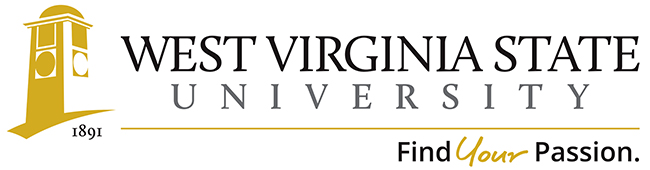 Academic Affairs Assessment of Student Learning Report for Academic Year 2020-2021Department/Program: Mathematics Assessment Coordinator’s Name: Assessment Coordinator’s Email Address: Which learning outcomes did you measure this past year? The mathematics program measured six of its learning outcomes this year as planned.  PLO 7 was not assessed, since its measurement currently depends on the applicability of a student paper and presentation (in Math 408) to the PLO, which didn’t occur in Spring 2021. The initial measurement (in Math 206) was only done during Spring 2021 for some reason, while the second measurement (in Math 208) was done in both Fall 2020 and Spring 2021, while the final measurement (in Math 408) was done as scheduled in Spring 2021.  Outcomes 1-4 and 6 (initial measurement) were measured in Math 206, outcomes 1-4 (second measurement) were measured in Math 208, and outcomes 1-5 (final measurement) were measured in Math 408.In which course(s) were assessments conducted? Outcomes were measured in Math 206 (initial measurement), Math 208 (second measurement) and Math 408 (final measurement).  How did you assess the selected program learning outcomes? All outcomes were measured using standard departmental exams combined with item analysis.  How many students were included in the assessment(s) of each PLO in a course?For the initial measurement of PLOs 1-4 and 6, fourteen students were included.  For the second measurement (PLOs 1-4), seven students in Fall 2020 and seven students in Spring 2021 took the test.  For the final measurement (PLOs 1-5, two students took the test.  Neither of their papers/presentations could be used to measure PLO 7.How were students selected to participate in the assessment of each outcome?All students who were present the day the test was given were included.  In general, describe how each assessment tool (measure) was constructed (i.e. in-house, national, adapted). All instruments were constructed in-house.Who analyzed results and how were they analyzed The data was run through two computer programs to generate a score for each PLO and an item analysis of the test results.  These were then discussed by the department’s assessment committee with an eye towards whether PLO scores improve from measurement to measurement.Provide a summary of the results/conclusions from the assessment of each measured Program Learning Outcome. Data: Test 1 (Spring 2021): Test 2 (Fall 2020)Test 2 (Spring 2021)Test 3 (Spring 2021)Conclusions: The data seems to indicate some positive development between the first and second tests, but then development seems to stop as students start taking more individualized tracks beyond the calculus sequence.What are next steps? (e.g., will you measure this same learning outcome again? Will you change some feature of the classroom experience and measure its impact? Will you try a new tool? Are you satisfied?)The above outcomes will continue to be measured every year.  A new instrument to directly measure PLO 7 is being created.  (Work on the new instrument was delayed due to COVID-19.)Please attach an example of the assessment tool used to measure your PLO(s). These can be added as an appendix, a link to the assessment, or sent separately in email with your report. InchoateEmergingDevelopedMasteredPLO 11021PLO 20121PLO 32200PLO 41111PLO 70022InchoateEmergingDevelopedMasteredPLO 13200PLO 22300PLO 33210PLO 41400InchoateEmergingDevelopedMasteredPLO 15100PLO 24200PLO 33300PLO 44110InchoateEmergingDevelopedMasteredPLO 10100PLO 21000PLO 30001PLO 40100PLO 51000